Name____________________________ Date_________________Egypt Tri-orama Project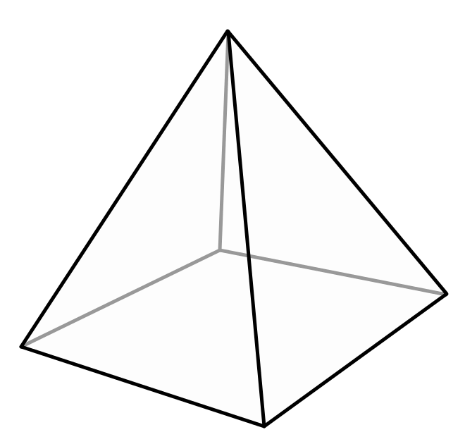 Directions: Create a pyramid (tri-orama) that reflects three key topics of Egypt.A tri-orama is a pyramid made of four sides of triangular paper that will look like a pyramid when it is attached all together.On three sides of the pyramid (tri-orama), construct a well-written response that explains Egypt. Include a picture to represent the Egyptian information. On the fourth side, write a title and your name.Choose at least three topics from the list below. Feel free to group some of the similar topics:Write about two or more paragraphs for each of your three topics.Your tri-orama will reflect the most important information on your topic in a creative way. You will also include drawings and symbols.Be sure to write a title and your name on the fourth side of your tri-orama.You will be graded on neatness, completeness, grammar, spelling, and accuracy of information.Use your online textbook as a resource.Be sure to cite where you find any quotes that you choose to use.Possible internet links:BBC History: http://www.bbc.co.uk/history/ancient/egyptians/The British Museum: http://ancientegypt.co.uk/menu.htmlAncient Egypt: http://mrkash.com/ancient.htm#EgyptName_________________________________________________Egypt Tri-orama Project RubricAccurate information on topicsAll paragraphs include relevant and accurate information on the topic. The most important information is represented on the pyramid.Topic 1: two paragraphs			     ____/20Topic 2: two paragraphs			     ____/20Topic 3: two paragraphs			     ____/20Neat handwriting and drawings   	     ____/10Correct grammar 					    ____/10Creativity							    ____/15The pyramid is colorful. Drawings pertain to the Ancient Egypt topic being represented.Rubric handed in at the end			    ____/5Final Grade							   ____/100social class systemdaily home liferecreationclothingartwriting systemarchitecturemummiespyramidsmusickey geographic featuresanimalsnatural resourcesfoodliteraturereligious beliefs in eternal life